CONSULADO-GERAL DO BRASIL EM HOUSTON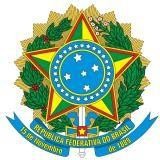 FORMULÁRIO DE REQUERIMENTO DE CARTEIRA DE MATRÍCULA CONSULARESTE DOCUMENTO SERÁ INVALIDADO EM CASO DE RASURA/VOID IF ERASURED OR CROSSED OUTAUTORIZAÇÃO PARA EMISSÃO DE CARTEIRA DE MATRÍCULA CONSULAR PARA MAIORES DE 18 ANOS DE IDADE.AUTHORIZATION TO ISSUE A CONSULAR ID CARD FOR BRAZILIAN.AUTORIZAÇÃO PARA EMISSÃO DE CARTEIRA DE MATRÍCULA CONSULAR PARA MAIORES DE 18 ANOS DE IDADE.AUTHORIZATION TO ISSUE A CONSULAR ID CARD FOR BRAZILIAN.AUTORIZAÇÃO PARA EMISSÃO DE CARTEIRA DE MATRÍCULA CONSULAR PARA MAIORES DE 18 ANOS DE IDADE.AUTHORIZATION TO ISSUE A CONSULAR ID CARD FOR BRAZILIAN.AUTORIZAÇÃO PARA EMISSÃO DE CARTEIRA DE MATRÍCULA CONSULAR PARA MAIORES DE 18 ANOS DE IDADE.AUTHORIZATION TO ISSUE A CONSULAR ID CARD FOR BRAZILIAN.AUTORIZAÇÃO PARA EMISSÃO DE CARTEIRA DE MATRÍCULA CONSULAR PARA MAIORES DE 18 ANOS DE IDADE.AUTHORIZATION TO ISSUE A CONSULAR ID CARD FOR BRAZILIAN.O DOCUMENTO DEVE SER ASSINADO PERANTE AGENTE CONSULAR, EM CARTÓRIO NO BRASIL OU PERANTE “NOTARY PUBLIC” *,THE DOCUMENT MUST BE SIGNED BEFORE A CONSULAR AGENT, AT A BRAZILIAN “CARTÓRIO” OR BEFORE A NOTARY PUBLIC*.O DOCUMENTO DEVE SER ASSINADO PERANTE AGENTE CONSULAR, EM CARTÓRIO NO BRASIL OU PERANTE “NOTARY PUBLIC” *,THE DOCUMENT MUST BE SIGNED BEFORE A CONSULAR AGENT, AT A BRAZILIAN “CARTÓRIO” OR BEFORE A NOTARY PUBLIC*.O DOCUMENTO DEVE SER ASSINADO PERANTE AGENTE CONSULAR, EM CARTÓRIO NO BRASIL OU PERANTE “NOTARY PUBLIC” *,THE DOCUMENT MUST BE SIGNED BEFORE A CONSULAR AGENT, AT A BRAZILIAN “CARTÓRIO” OR BEFORE A NOTARY PUBLIC*.O DOCUMENTO DEVE SER ASSINADO PERANTE AGENTE CONSULAR, EM CARTÓRIO NO BRASIL OU PERANTE “NOTARY PUBLIC” *,THE DOCUMENT MUST BE SIGNED BEFORE A CONSULAR AGENT, AT A BRAZILIAN “CARTÓRIO” OR BEFORE A NOTARY PUBLIC*.O DOCUMENTO DEVE SER ASSINADO PERANTE AGENTE CONSULAR, EM CARTÓRIO NO BRASIL OU PERANTE “NOTARY PUBLIC” *,THE DOCUMENT MUST BE SIGNED BEFORE A CONSULAR AGENT, AT A BRAZILIAN “CARTÓRIO” OR BEFORE A NOTARY PUBLIC*.EU,	, AUTORIZO A EMISSÃO DE CARTEIRA DE MATRÍCULA CONSULAR EM MEU NOME.I, NAME INCLUDED ABOVE, AUTHORIZE THE CONSULATE GENERAL OF BRAZIL TO ISSUE A CONSULAR ID CARD UNDER MY NAME.EU,	, AUTORIZO A EMISSÃO DE CARTEIRA DE MATRÍCULA CONSULAR EM MEU NOME.I, NAME INCLUDED ABOVE, AUTHORIZE THE CONSULATE GENERAL OF BRAZIL TO ISSUE A CONSULAR ID CARD UNDER MY NAME.EU,	, AUTORIZO A EMISSÃO DE CARTEIRA DE MATRÍCULA CONSULAR EM MEU NOME.I, NAME INCLUDED ABOVE, AUTHORIZE THE CONSULATE GENERAL OF BRAZIL TO ISSUE A CONSULAR ID CARD UNDER MY NAME.EU,	, AUTORIZO A EMISSÃO DE CARTEIRA DE MATRÍCULA CONSULAR EM MEU NOME.I, NAME INCLUDED ABOVE, AUTHORIZE THE CONSULATE GENERAL OF BRAZIL TO ISSUE A CONSULAR ID CARD UNDER MY NAME.EU,	, AUTORIZO A EMISSÃO DE CARTEIRA DE MATRÍCULA CONSULAR EM MEU NOME.I, NAME INCLUDED ABOVE, AUTHORIZE THE CONSULATE GENERAL OF BRAZIL TO ISSUE A CONSULAR ID CARD UNDER MY NAME.Nº DO DOCUMENTO DE IDENTIDADE/ID #Nº DO DOCUMENTO DE IDENTIDADE/ID #ÓRGÃO EXPEDITOR/ISSUED BYASSINATURA/ SIGNATUREASSINATURA/ SIGNATUREASSINATURA/ SIGNATUREASSINATURA/ SIGNATUREASSINATURA/ SIGNATUREXXXXXLOCAL E DATA/PLACE ANDDATE*PREENCHIMENTO OBRIGATÓRIO QUANDO ASSINADO PERANTE “NOTARY PUBLIC” / MANDATORY FIELDS WHEN SIGNED BEFORE A NOTARY PUBLIC*PREENCHIMENTO OBRIGATÓRIO QUANDO ASSINADO PERANTE “NOTARY PUBLIC” / MANDATORY FIELDS WHEN SIGNED BEFORE A NOTARY PUBLICTHE FOREGOING INSTRUMENT WAS ACKNOWLEDGED BY ME, THE UNDERSIGNED NOTARY PUBLIC, ON THIS DAY OF	, 20	, WHICH WAS	SIGNED	BY	 	 	WHO HAS   PERSONALLY   APPEARED   BEFORE   ME   AND   PRODUCED 	(TYPE OF IDENTIFICATION) AS IDENTIFICATION.THE FOREGOING INSTRUMENT WAS ACKNOWLEDGED BY ME, THE UNDERSIGNED NOTARY PUBLIC, ON THIS DAY OF	, 20	, WHICH WAS	SIGNED	BY	 	 	WHO HAS   PERSONALLY   APPEARED   BEFORE   ME   AND   PRODUCED 	(TYPE OF IDENTIFICATION) AS IDENTIFICATION.OFFICIAL SIGNATURE AND SEAL OFNOTARY PUBLIC.